Brf Blåelden 2  -  MEDLEMSUPPGIFTER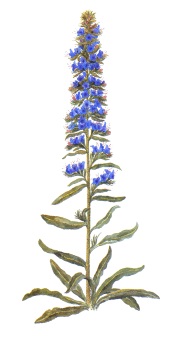 Hej!Styrelsen skall föra en medlemsförteckning men vill att medlemmarna kompletterar med nedan-stående uppgifter. Anledningen är att om det inträffar något där ett omedelbart tillträde till lägen-heten måste ske. t.ex.; brand, vattenskada eller inbrott så är det viktigt att vi så fort som möjligt kan komma i kontakt med lägenhetsinnehavaren. Detta kan bespara vår förening stora kostnader.Skriv ned om någon annan har nyckel eller tillgång till lägenheten (t.ex. hemtjänsten, anhörig)För att spara våra skogar och kostnader för papper erbjuder vi även att skicka ut ”Medlemsinformation” via e-post.Uppgifterna kommer inte att lämnas ut till någon annan person/myndighet. Vår förhoppning är att uppgifterna inte behöver användas. Ifylld blankett lämnas i styrelsens brevlåda som ni hittar i entrén på hus 7.Med vänliga hälsningar Styrelsen Brf Blåelden 2Lägenhetsnummer:          (fyra siffror)Internt nr: 21 -    - 1 -    Namn:Telefon:Mobil:E-post:Telefon arbetet:Mobil arbetet:E-post arbetet:Namn:Förhållande:TelefonMobilÖvrigt:(Har du kunskaper inom ett speciellt område som vi kan ha nytta av skriv i så fall ned detta här).Övrigt:(Har du kunskaper inom ett speciellt område som vi kan ha nytta av skriv i så fall ned detta här).Övrigt:(Har du kunskaper inom ett speciellt område som vi kan ha nytta av skriv i så fall ned detta här).Skriv vilken mailadress som vi skall skicka medlemsinformationen:Jag godkänner att Information skickas med e-post  (Datum och namnteckning):